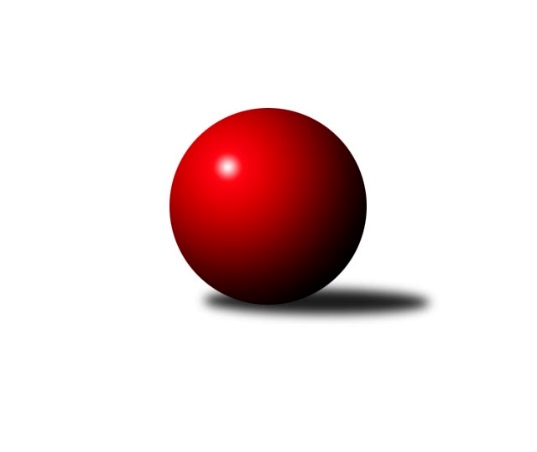 Č.14Ročník 2022/2023	12.2.2023Nejlepšího výkonu v tomto kole: 3590 dosáhlo družstvo: TJ Loko České Velenice1. KLM 2022/2023Výsledky 14. kolaSouhrnný přehled výsledků:TJ Valašské Meziříčí B	- KK Vyškov	6:2	3470:3416	14.0:10.0	11.2.TJ Loko České Velenice	- TJ Centropen Dačice	6:2	3590:3468	14.0:10.0	11.2.TJ Spartak Přerov	- TJ Sokol Duchcov	2:6	3336:3439	10.5:13.5	11.2.TJ Třebíč	- KK SDS Sadská	7:1	3584:3476	16.0:8.0	11.2.KK Slovan Rosice	- KK Zábřeh	3:5	3369:3437	15.0:9.0	11.2.TJ Lokomotiva Trutnov 	- CB Dobřany Klokani		dohrávka		23.2.Tabulka družstev:	1.	KK Zábřeh	14	10	0	4	67.5 : 44.5 	182.0 : 154.0 	 3436	20	2.	TJ Sokol Duchcov	14	8	2	4	67.0 : 45.0 	176.0 : 160.0 	 3414	18	3.	TJ Lokomotiva Trutnov	13	8	1	4	60.0 : 44.0 	160.5 : 151.5 	 3455	17	4.	TJ Loko České Velenice	13	8	0	5	52.0 : 52.0 	153.5 : 158.5 	 3431	16	5.	KK SDS Sadská	13	7	1	5	60.5 : 43.5 	167.5 : 144.5 	 3393	15	6.	TJ Třebíč	14	6	2	6	58.5 : 53.5 	165.0 : 171.0 	 3420	14	7.	KK Vyškov	14	6	1	7	53.5 : 58.5 	166.0 : 170.0 	 3420	13	8.	TJ Centropen Dačice	14	5	1	8	47.5 : 64.5 	156.0 : 180.0 	 3392	11	9.	TJ Spartak Přerov	14	5	1	8	45.5 : 66.5 	159.5 : 176.5 	 3376	11	10.	TJ Valašské Meziříčí B	13	5	0	8	51.0 : 53.0 	153.0 : 159.0 	 3405	10	11.	CB Dobřany Klokani	11	3	2	6	38.0 : 50.0 	128.5 : 135.5 	 3341	8	12.	KK Slovan Rosice	13	3	1	9	39.0 : 65.0 	152.5 : 159.5 	 3355	7Podrobné výsledky kola:	 TJ Valašské Meziříčí B	3470	6:2	3416	KK Vyškov	Vladimír Výrek	142 	 153 	 128 	153	576 	 2:2 	 579 	 131	142 	 146	160	Ondřej Ševela	Tomáš Juřík	147 	 167 	 154 	145	613 	 3:1 	 556 	 156	134 	 135	131	Pavel Vymazal	Ivan Říha	134 	 146 	 119 	133	532 	 0:4 	 582 	 147	149 	 139	147	Filip Kordula	Matouš Krajzinger	147 	 139 	 120 	139	545 	 3:1 	 570 	 141	136 	 158	135	Josef Touš	Dalibor Tuček	143 	 144 	 153 	169	609 	 3:1 	 558 	 119	144 	 153	142	Robert Mondřík	Radim Metelka	164 	 116 	 151 	164	595 	 3:1 	 571 	 150	169 	 128	124	Tomáš Procházkarozhodčí: Jaroslav ZajíčekNejlepší výkon utkání: 613 - Tomáš Juřík	 TJ Loko České Velenice	3590	6:2	3468	TJ Centropen Dačice	Tomáš Maroušek	152 	 137 	 143 	134	566 	 2:2 	 537 	 125	139 	 147	126	Tomáš Pospíchal	Zbyněk Dvořák	162 	 157 	 141 	153	613 	 2:2 	 630 	 156	139 	 164	171	Petr Vojtíšek	Ladislav Chmel	142 	 146 	 147 	153	588 	 3:1 	 542 	 133	152 	 119	138	Michal Waszniovski	Miroslav Dvořák	152 	 138 	 161 	144	595 	 1:3 	 600 	 144	145 	 166	145	Jiří Němec	Zdeněk Dvořák	159 	 159 	 157 	130	605 	 3.5:0.5 	 540 	 118	159 	 145	118	Zdeněk Pospíchal *1	Branislav Černuška	159 	 160 	 141 	163	623 	 2.5:1.5 	 619 	 151	160 	 153	155	Josef Brtníkrozhodčí: Miloš Navrkalstřídání: *1 od 91. hodu Karel NovákNejlepší výkon utkání: 630 - Petr Vojtíšek	 TJ Spartak Přerov	3336	2:6	3439	TJ Sokol Duchcov	Jiří Divila	128 	 157 	 124 	130	539 	 1:3 	 568 	 147	143 	 138	140	Jiří Zemánek	Petr Pavelka	151 	 149 	 104 	138	542 	 2:2 	 574 	 137	157 	 144	136	Matěj Novák	David Janušík	149 	 159 	 129 	137	574 	 2:2 	 566 	 136	133 	 142	155	Milan Stránský	Michal Pytlík	136 	 160 	 143 	149	588 	 2.5:1.5 	 554 	 139	139 	 143	133	Radek Jalovecký	Jakub Fabík	148 	 123 	 136 	138	545 	 1:3 	 620 	 135	150 	 149	186	Zdeněk Ransdorf	Jakub Pleban	129 	 130 	 145 	144	548 	 2:2 	 557 	 137	142 	 143	135	Jaroslav Bulantrozhodčí: Kateřina Pytlíková, Vladimír SedláčekNejlepší výkon utkání: 620 - Zdeněk Ransdorf	 TJ Třebíč	3584	7:1	3476	KK SDS Sadská	Robert Pevný	161 	 135 	 149 	150	595 	 2:2 	 584 	 133	148 	 164	139	David Sukdolák	Jaroslav Tenkl	146 	 139 	 141 	159	585 	 3:1 	 554 	 149	135 	 138	132	Antonín Svoboda	Miroslav Ježek *1	129 	 133 	 152 	155	569 	 2:2 	 594 	 165	152 	 141	136	Petr Miláček	Kamil Nestrojil	132 	 166 	 158 	173	629 	 3:1 	 617 	 180	146 	 146	145	Martin Schejbal	Mojmír Novotný	131 	 130 	 163 	145	569 	 3:1 	 555 	 163	118 	 139	135	Tomáš Bek	Lukáš Vik	185 	 151 	 164 	137	637 	 3:1 	 572 	 126	163 	 154	129	Václav Schejbalrozhodčí: Milan Lenzstřídání: *1 od 61. hodu Petr BenediktNejlepší výkon utkání: 637 - Lukáš Vik	 KK Slovan Rosice	3369	3:5	3437	KK Zábřeh	Adam Palko	159 	 149 	 140 	140	588 	 4:0 	 556 	 151	142 	 132	131	Martin Sitta	Jiří Zemek	160 	 140 	 139 	154	593 	 4:0 	 556 	 135	137 	 135	149	Václav Švub	Ivo Fabík	160 	 156 	 115 	149	580 	 3:1 	 590 	 151	152 	 143	144	Adam Mísař	Václav Špička	141 	 123 	 113 	152	529 	 2:2 	 577 	 134	158 	 146	139	Jiří Michálek	Dalibor Matyáš	138 	 131 	 149 	132	550 	 1:3 	 582 	 135	149 	 155	143	Marek Ollinger	Jiří Axman	150 	 134 	 136 	109	529 	 1:3 	 576 	 152	128 	 148	148	Tomáš Dražilrozhodčí: Petr MecerodNejlepší výkon utkání: 593 - Jiří ZemekPořadí jednotlivců:	jméno hráče	družstvo	celkem	plné	dorážka	chyby	poměr kuž.	Maximum	1.	Michal Pytlík 	TJ Spartak Přerov	627.40	398.9	228.5	0.5	8/8	(668)	2.	Radim Metelka 	TJ Valašské Meziříčí B	601.25	383.7	217.6	0.8	8/8	(637)	3.	Roman Straka 	TJ Lokomotiva Trutnov 	599.46	386.0	213.4	1.3	8/8	(640)	4.	Ondřej Stránský 	TJ Lokomotiva Trutnov 	598.04	387.7	210.3	2.0	8/8	(640)	5.	Lukáš Vik 	TJ Třebíč	592.45	386.6	205.9	1.2	8/8	(637)	6.	Jiří Němec 	TJ Centropen Dačice	590.40	375.3	215.1	0.7	6/8	(625)	7.	Petr Vojtíšek 	TJ Centropen Dačice	588.82	381.8	207.0	1.5	8/8	(630)	8.	Marek Ollinger 	KK Zábřeh	587.63	382.9	204.7	2.6	8/8	(631)	9.	Tomáš Maroušek 	TJ Loko České Velenice	585.31	382.1	203.3	4.6	7/7	(622)	10.	Tomáš Juřík 	TJ Valašské Meziříčí B	584.87	379.4	205.4	2.4	6/8	(613)	11.	Jaroslav Bulant 	TJ Sokol Duchcov	584.69	378.6	206.1	2.8	8/8	(638)	12.	Ladislav Chmel 	TJ Loko České Velenice	582.40	382.7	199.7	2.7	5/7	(611)	13.	Jiří Baloun 	CB Dobřany Klokani	581.75	377.9	203.8	1.0	6/6	(645)	14.	Tomáš Bek 	KK SDS Sadská	581.39	378.3	203.1	1.5	6/8	(612)	15.	Kamil Fiebinger 	TJ Lokomotiva Trutnov 	580.97	385.5	195.4	3.9	7/8	(601)	16.	Jiří Zemek 	KK Slovan Rosice	580.17	379.8	200.4	1.8	6/7	(609)	17.	Ondřej Ševela 	KK Vyškov	580.02	380.1	200.0	2.8	8/8	(628)	18.	Martin Schejbal 	KK SDS Sadská	577.22	375.6	201.7	3.2	6/8	(617)	19.	Jiří Zemánek 	TJ Sokol Duchcov	576.27	378.3	197.9	2.3	8/8	(640)	20.	Marek Žoudlík 	TJ Lokomotiva Trutnov 	576.17	381.4	194.8	2.2	8/8	(621)	21.	Lukáš Doubrava 	CB Dobřany Klokani	575.92	376.1	199.8	2.1	6/6	(634)	22.	Petr Pevný 	KK Vyškov	575.57	381.5	194.0	3.4	7/8	(611)	23.	Martin Sitta 	KK Zábřeh	574.75	379.3	195.4	2.1	8/8	(614)	24.	Ivo Fabík 	KK Slovan Rosice	574.69	371.2	203.5	1.6	7/7	(614)	25.	Josef Touš 	KK Vyškov	574.52	378.6	195.9	2.3	8/8	(604)	26.	Antonín Svoboda 	KK SDS Sadská	574.39	388.6	185.8	4.4	6/8	(605)	27.	Tomáš Dražil 	KK Zábřeh	573.32	376.5	196.8	5.2	8/8	(599)	28.	Jiří Novotný 	TJ Loko České Velenice	573.00	381.8	191.2	4.6	5/7	(599)	29.	Adam Mísař 	KK Zábřeh	572.71	375.8	196.9	3.0	8/8	(595)	30.	Robert Pevný 	TJ Třebíč	572.21	378.1	194.1	3.1	8/8	(604)	31.	Milan Stránský 	TJ Sokol Duchcov	571.91	377.2	194.8	3.1	8/8	(638)	32.	Jiří Michálek 	KK Zábřeh	571.86	384.8	187.1	4.8	8/8	(601)	33.	Dalibor Tuček 	TJ Valašské Meziříčí B	571.81	372.4	199.4	2.3	7/8	(621)	34.	David Ryzák 	TJ Lokomotiva Trutnov 	570.69	376.1	194.6	3.8	7/8	(605)	35.	Robert Mondřík 	KK Vyškov	568.83	379.3	189.5	4.8	7/8	(598)	36.	Zdeněk Pospíchal 	TJ Centropen Dačice	568.81	376.3	192.5	3.1	7/8	(596)	37.	David Horák 	TJ Sokol Duchcov	567.05	375.7	191.4	3.9	7/8	(597)	38.	Vladimír Výrek 	TJ Valašské Meziříčí B	566.37	376.9	189.5	2.7	7/8	(604)	39.	Tomáš Procházka 	KK Vyškov	565.77	371.0	194.7	2.0	7/8	(603)	40.	Michal Juroška 	TJ Valašské Meziříčí B	565.50	379.1	186.4	3.0	8/8	(589)	41.	David Sukdolák 	KK SDS Sadská	564.73	376.9	187.8	3.7	6/8	(602)	42.	Filip Kordula 	KK Vyškov	564.73	377.5	187.3	6.7	8/8	(609)	43.	Michal Hrdlička 	KK Slovan Rosice	564.33	371.9	192.4	3.3	6/7	(610)	44.	Branislav Černuška 	TJ Loko České Velenice	564.12	379.4	184.7	2.4	6/7	(623)	45.	Mojmír Novotný 	TJ Třebíč	563.86	377.3	186.6	4.4	8/8	(626)	46.	Jakub Fabík 	TJ Spartak Přerov	563.36	370.9	192.5	3.8	7/8	(589)	47.	Adam Palko 	KK Slovan Rosice	562.78	370.4	192.4	2.2	6/7	(602)	48.	Aleš Košnar 	KK SDS Sadská	562.48	372.5	190.0	3.2	7/8	(590)	49.	Miroslav Dvořák 	TJ Loko České Velenice	561.81	372.7	189.1	5.5	7/7	(610)	50.	Jakub Pleban 	TJ Spartak Přerov	560.82	368.8	192.1	3.1	8/8	(609)	51.	Ondřej Touš 	TJ Loko České Velenice	559.28	389.4	169.8	7.5	5/7	(608)	52.	Václav Švub 	KK Zábřeh	556.14	373.2	183.0	3.5	8/8	(585)	53.	Zbyněk Dvořák 	TJ Loko České Velenice	555.70	377.1	178.6	5.1	6/7	(613)	54.	Petr Miláček 	KK SDS Sadská	555.29	367.1	188.2	3.0	7/8	(600)	55.	Martin Pejčoch 	CB Dobřany Klokani	554.50	365.2	189.3	3.4	6/6	(606)	56.	Tomáš Pospíchal 	TJ Centropen Dačice	552.23	372.7	179.5	5.0	8/8	(599)	57.	Michal Waszniovski 	TJ Centropen Dačice	551.43	369.6	181.9	4.9	7/8	(620)	58.	Vlastimil Zeman 	CB Dobřany Klokani	551.40	365.2	186.2	5.7	5/6	(598)	59.	Ivan Říha 	TJ Valašské Meziříčí B	549.92	374.4	175.5	6.4	6/8	(609)	60.	Kamil Hlavizňa 	KK Slovan Rosice	549.47	372.1	177.4	5.9	5/7	(596)	61.	Šimon Fiebinger 	TJ Lokomotiva Trutnov 	549.33	375.5	173.8	5.8	6/8	(575)	62.	David Janušík 	TJ Spartak Přerov	548.50	365.8	182.8	4.1	6/8	(581)	63.	Jiří Divila 	TJ Spartak Přerov	544.77	363.8	180.9	4.1	8/8	(608)	64.	Václav Pešek 	KK SDS Sadská	542.40	368.6	173.8	4.1	6/8	(579)	65.	Michal Šneberger 	CB Dobřany Klokani	540.40	364.2	176.2	6.5	6/6	(610)	66.	Radek Jalovecký 	TJ Sokol Duchcov	540.25	369.9	170.4	6.5	6/8	(585)	67.	Václav Špička 	KK Slovan Rosice	538.28	360.8	177.5	6.2	6/7	(596)	68.	Petr Pavelka 	TJ Spartak Přerov	534.21	359.7	174.5	7.9	7/8	(590)	69.	Josef Fišer  ml.	CB Dobřany Klokani	532.69	369.2	163.5	6.5	4/6	(581)		Zdeněk Dvořák 	TJ Loko České Velenice	627.33	393.0	234.3	0.7	3/7	(643)		Zdeněk Ransdorf 	TJ Sokol Duchcov	617.89	391.1	226.8	1.2	4/8	(707)		Kamil Nestrojil 	TJ Třebíč	601.17	392.5	208.7	1.8	3/8	(629)		Pavel Kabelka 	TJ Centropen Dačice	597.00	380.0	217.0	1.0	1/8	(597)		Jan Ševela 	TJ Třebíč	595.28	382.3	213.0	1.6	5/8	(618)		Josef Brtník 	TJ Centropen Dačice	592.38	396.5	195.9	2.0	4/8	(634)		Petr Janák 	TJ Centropen Dačice	581.00	367.0	214.0	1.5	2/8	(599)		Petr Benedikt 	TJ Třebíč	578.50	386.0	192.5	4.5	2/8	(620)		Václav Schejbal 	KK SDS Sadská	578.47	371.9	206.6	1.4	5/8	(608)		Pavel Vymazal 	KK Vyškov	575.00	381.5	193.5	3.7	3/8	(601)		Jan Večerka 	KK Vyškov	569.00	362.0	207.0	5.0	1/8	(569)		Vlastimil Zeman  ml.	CB Dobřany Klokani	568.50	381.5	187.0	5.8	2/6	(595)		Matěj Novák 	TJ Sokol Duchcov	564.67	360.7	204.0	0.7	3/8	(574)		Jaroslav Tenkl 	TJ Třebíč	560.28	377.1	183.2	3.1	5/8	(585)		Tomáš Jelínek 	KK Vyškov	557.00	365.0	192.0	6.0	1/8	(557)		Dalibor Matyáš 	KK Slovan Rosice	556.60	372.9	183.7	2.6	4/7	(591)		Dalibor Lang 	TJ Třebíč	554.33	368.8	185.5	5.5	3/8	(581)		Vladimír Mánek 	TJ Spartak Přerov	553.00	358.3	194.7	4.7	3/8	(578)		Josef Fišer  nejml.	CB Dobřany Klokani	547.78	363.0	184.8	3.6	3/6	(585)		Jiří Bartoníček 	TJ Lokomotiva Trutnov 	543.00	371.0	172.0	6.0	1/8	(573)		Karel Novák 	TJ Centropen Dačice	541.00	356.0	185.0	2.5	2/8	(554)		Jiří Axman 	KK Slovan Rosice	540.33	358.3	182.0	4.6	3/7	(576)		Vlastimil Bělíček 	TJ Spartak Přerov	540.00	356.0	184.0	3.0	1/8	(540)		Jiří Semelka 	TJ Sokol Duchcov	538.10	373.6	164.6	5.4	5/8	(589)		Jiří Zezulka 	TJ Spartak Přerov	537.00	354.0	183.0	4.0	2/8	(549)		Matouš Krajzinger 	TJ Valašské Meziříčí B	536.50	359.3	177.2	6.8	2/8	(545)		Miroslav Ježek 	TJ Třebíč	536.25	366.9	169.4	7.9	4/8	(561)		Miroslav Volek 	TJ Valašské Meziříčí B	536.00	366.0	170.0	6.0	1/8	(536)		Dušan Rodek 	TJ Centropen Dačice	534.44	356.3	178.1	4.6	4/8	(573)		Petr Kotek 	TJ Lokomotiva Trutnov 	531.20	369.3	161.9	7.4	5/8	(543)		Libor Daňa 	TJ Spartak Přerov	527.00	369.0	158.0	7.0	1/8	(527)		Miroslav Ptáček 	KK Slovan Rosice	520.50	364.0	156.5	6.5	1/7	(554)		Daniel Šefr 	TJ Valašské Meziříčí B	509.67	354.7	155.0	8.8	3/8	(532)Sportovně technické informace:Starty náhradníků:registrační číslo	jméno a příjmení 	datum startu 	družstvo	číslo startu18625	Pavel Vymazal	11.02.2023	KK Vyškov	2x
Hráči dopsaní na soupisku:registrační číslo	jméno a příjmení 	datum startu 	družstvo	18137	Matouš Krajzinger	11.02.2023	TJ Valašské Meziříčí B	Program dalšího kola:15. kolo18.2.2023	so	10:00	TJ Sokol Duchcov - TJ Loko České Velenice	18.2.2023	so	13:30	KK Vyškov - KK Slovan Rosice	18.2.2023	so	14:00	TJ Centropen Dačice - KK SDS Sadská	18.2.2023	so	15:00	CB Dobřany Klokani - TJ Spartak Přerov	18.2.2023	so	15:30	KK Zábřeh - TJ Lokomotiva Trutnov 	18.2.2023	so	17:30	TJ Valašské Meziříčí B - TJ Třebíč	Nejlepší šestka kola - absolutněNejlepší šestka kola - absolutněNejlepší šestka kola - absolutněNejlepší šestka kola - absolutněNejlepší šestka kola - dle průměru kuželenNejlepší šestka kola - dle průměru kuželenNejlepší šestka kola - dle průměru kuželenNejlepší šestka kola - dle průměru kuželenNejlepší šestka kola - dle průměru kuželenPočetJménoNázev týmuVýkonPočetJménoNázev týmuPrůměr (%)Výkon5xLukáš VikTřebíč6373xMarek ŽoudlíkTrutnov112.176292xPetr VojtíšekDačice6304xLukáš VikTřebíč110.726372xKamil NestrojilTřebíč6296xZdeněk RansdorfDuchcov 109.996202xMarek ŽoudlíkTrutnov6292xKamil NestrojilTřebíč109.336291xBranislav ČernuškaČeské Velenice6232xPetr VojtíšekDačice108.596308xZdeněk RansdorfDuchcov 6201xTomáš JuříkVal. Meziříčí107.62613